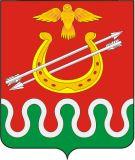 Администрация Боготольского районаКрасноярского краяПОСТАНОВЛЕНИЕг. Боготол«	» декабря 2022 года						№ 		 -п	Об установлении средней рыночной стоимости одного квадратного метра общей площади жилого помещения на территории Боготольского муниципального района Красноярского края на первое полугодие 2023 года	В соответствии с Жилищным кодексом Российской Федерации, Федеральным законом от 06.10.2003 №131-ФЗ «Об общих принципах организации местного самоуправления в Российской Федерации», Законом Красноярского края от 25.03.2010 № 10-4487 «О порядке обеспечения жильем отдельных категорий ветеранов, инвалидов и семей, имеющих детей-инвалидов, нуждающихся в улучшении жилищных условий», Законом Красноярского края от 24.12.2009 № 9-4225 «О наделении органов местного самоуправления муниципальных районов и городских округов края государственными полномочиями по обеспечению жилыми помещениями детей-сирот и детей, оставшихся без попечения родителей, лиц из числа детей-сирот и детей, оставшихся без попечения родителей», постановлением администрации Боготольского района Красноярского края от 10.10.2013 № 759-п «Об утверждении муниципальной программы Боготольского района «Обеспечение доступным и комфортным жильем граждан Боготольского района», постановлением администрации Боготольского района Красноярского края от 14.04.2020 № 219-п «Об утверждении Порядка определения средней рыночной стоимости одного квадратного метра общей площади жилого помещения на территории муниципального образования Боготольский муниципальный район», руководствуясь ст.18 Устава Боготольского района		ПОСТАНОВЛЯЮ:	1. Установить на территории Боготольского муниципального района Красноярского края среднюю рыночную стоимость одного квадратного метра общей площади жилого помещения на первое полугодие 2023 года в размере 53403 (Пятьдесят три тысячи четыреста три) рубля для расчета размера социальных выплат и определения объема средств на приобретение (строительство) жилых помещений для детей-сирот и детей, оставшихся без попечения родителей, лиц из числа детей-сирот и детей, оставшихся без попечения родителей, для отдельных категорий ветеранов, инвалидов и семей, имеющих детей-инвалидов, нуждающихся в улучшении жилищных условий, а так же для предоставления выплат молодым семьям на приобретение (строительство) жилья. 	2.Контроль над исполнением постановления оставляю за собой.	3.Настоящее постановление опубликовать в периодическом печатном издании «Официальный вестник Боготольского района» и разместить на официальном сайте Боготольского района в сети Интернет www.bogotol-r.ru.		4.Постановление вступает в силу после его официального опубликования и распространяется на правоотношения, возникшие с 01.01.2023 года.Исполняющий полномочия Главы Боготольского района						Н.В.Бакуневич